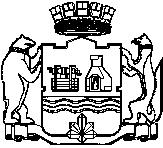 АДМИНИСТРАЦИЯ ГОРОДА ЕКАТЕРИНБУРГАДЕПАРТАМЕНТ ОБРАЗОВАНИЯРАСПОРЯЖЕНИЕот 27.02.2017.	№	965/46/36Об утверждении методических рекомендаций по организации учёта детей, подлежащих обучению по образовательным программам дошкольного образования на территории муниципального образования «город Екатеринбург» и зачислению детей в муниципальные дошкольные образовательные организациицелью улучшения качества при предоставлении муниципальной услуги «Приём заявлений, постановка детей на учёт и зачисление детей в образовательные учреждения, реализующие основную общеобразовательную программу дошкольного образования (детские сады)», на основе опыта работы районных Управлений образования по вопросам организации учёта детей, подлежащих обучению по образовательным программам дошкольного образования и по результатам плановых проверок районных Управлений образования и муниципальных дошкольных образовательных организаций по вопросам организации учёта и зачисления детей в детские сады, руководствуясь решением Екатеринбургской городской Думы от 24.01.2017 №2/59 «О внесении изменений в решение Екатеринбургской городской Думы от 24.06.2014 № 20/18 «Об утверждении Положения «Об Управлении образования Администрации города Екатеринбурга»:Утвердить методические рекомендации по организации учёта детей, подлежащих обучению по образовательным программам дошкольногообразования на территории муниципального образования «город Екатеринбург» и зачислению детей в муниципальные дошкольные образовательные организации (приложение).Начальникам районных Управлений образования обеспечить исполнение методических рекомендаций при организации учёта детей, подлежащих обучению по образовательным программам дошкольного образования на территории района и зачислению детей в муниципальные дошкольные образовательные организации.Главному специалисту Департамента образования Расеву А.В. обеспечить размещение распоряжения на сайте Департамента образования в разделе «Документы».Вр-11162522Признать утратившим силу распоряжение Управления образования от 30.04.2015 № 785/46/36 «Об утверждении методических рекомендаций по организации учёта детей, подлежащих обучению по образовательным программам дошкольного образования на территории муниципального образования «город Екатеринбург» и зачислению детей в муниципальные дошкольные образовательные организации» (в редакции распоряжения Управления образования от 29.12.2016 № 2945/46/36).Контроль за исполнением распоряжения возложить на заместителя начальника Департамента образования Кречетову Е.В.Начальник Департамента	Е.А.СибирцеваВр-1116252Приложение к РаспоряжениюДепартамента образованияАдминистрации города Екатеринбургаот _______ 20 ____ № _____________МЕТОДИЧЕСКИЕ РЕКОМЕНДАЦИИпо организации учёта детей, подлежащих обучению по образовательнымпрограммам дошкольного образования на территории муниципального образования «город Екатеринбург»зачислению детей в муниципальные дошкольные образовательные организацииМетодические рекомендации по организации учёта детей, подлежащих обучению по образовательным программам дошкольного образования на территории муниципального образования «город Екатеринбург» и зачислению детей в муниципальные дошкольные образовательные организации (далее – методические рекомендации) разработаны специалистами Департамента образования Администрации города Екатеринбурга на основе опыта работы районных Управлений образования по вопросам организации учёта детей, подлежащих обучению по образовательным программам дошкольного образования и по результатам плановых проверок районных Управлений образования и муниципальных дошкольных образовательных организаций по вопросам организации учёта и зачисления детей в детские сады.Пояснительная записка.Методические рекомендации разработаны с целью улучшения качествапри предоставлении муниципальной услуги «Приём заявлений, постановка детей на учёт и зачисление детей в образовательные учреждения, реализующие основную общеобразовательную программу дошкольного образования (детские сады)».Методические рекомендации разработаны в соответствии со следующими нормативными документами.Федеральный закон от 29.12.2012 № 273-ФЗ «Об образовании в Российской Федерации» (ст.25, ст.30 п.2, ст.55 п.2);Федеральный закон от 25.07.2002 № 115-ФЗ «О правовом положении иностранных граждан в Российской Федерации»;Федеральный закон от 19.02.1993 № 4528-1 «О беженцах»;Федеральный закон от 27.07.2006 года № 152 - ФЗ «О персональных данных»;Приказ Министерства образования и науки Российской Федерации от 30.08.2013 № 1014 «Об утверждении порядка организации и осуществления образовательной деятельности по основнымобщеобразовательным программам – образовательным программам дошкольного образования»;Приказ Министерства образования и науки Российской Федерации от 13.01.2014 № 8 «Об утверждении примерной формы договора об образовании по образовательным программам дошкольного образования»;Приказ Министерства образования и науки Российской Федерации от08.04.2014 № 293 «Об утверждении Порядка приема на обучение по образовательным программам дошкольного образования»;8) Министерства образования и науки Российской Федерации	от28.12.2015 № 1527 «Об утверждении Порядка и условий осуществления перевода обучающихся из одной организации, осуществляющей образовательную деятельность по образовательным программам дошкольного образования, в другие организации, осуществляющие образовательную деятельность по образовательным программам соответствующих уровня и направленности»;Постановление Главного государственного санитарного врача Российской Федерации от 15.05.2013 № 26 «Об утверждении СанПиН 2.4.1.3049-13 «Санитарно-эпидемиологические требования к устройству, содержанию и организации режима работы дошкольных образовательных организаций»;Государственный стандарт РФ ГОСТ Р 6.30-2003 «Унифицированные системы документации. Унифицированная система организационно-распорядительной документации. Требованияоформлению документов»;Постановление Администрации города Екатеринбурга от 29.06.2012 № 2807 «Об утверждении Административного регламента предоставления муниципальной услуги «Прием заявлений, постановка на учет и зачисление детей в образовательные учреждения, реализующие основную общеобразовательную программу дошкольного образования (детские сады)» (в редакции Постановления Администрации города Екатеринбурга от 23.09.2016 № 1921);Постановление Администрации города Екатеринбурга от 18.03.2015 года № 689 «О закреплении территорий муниципального образования «город Екатеринбург» за муниципальными дошкольными образовательными организациями» (в редакции Постановления Администрации города Екатеринбурга от 31.01.2017 № 119);Распоряжение Управления образования Администрации города Екатеринбурга от 22.11.2016 № 2561/46/36 «Об утверждении Положения о порядке учета детей, подлежащих обучению по образовательным программам дошкольного образования в муниципальном образовании «город Екатеринбург» (в редакции распоряжения Департамента образования от 17.02.2017 № 858/46/36).Методические рекомендации разработаны для использования в работе:районными Управлениями образования при организации учёта детей, подлежащих обучению по образовательным программам дошкольного образования на территории муниципального образования «город Екатеринбург»;руководителями муниципальных дошкольных образовательных организаций при зачислении детей дошкольного возраста, включённых в поимённый список детей, утверждённый Городской комиссией, для направления в детский сад.Реализация методических рекомендаций позволит обеспечить создание единых условий для организации учёта детей, подлежащих обучению по образовательным программам дошкольного образования в районных Управлениях образования Департамента образования Администрации города Екатеринбурга и зачисления детей в муниципальные дошкольные образовательные организации.Содержание методических рекомендаций.2.1. Формы документов, заполняемых в ходе индивидуального приёма родителей (законных представителей) детей при постановке на учёт, подлежащих обучению по образовательным программам дошкольного образования.Распоряжением Управления образования Администрации города Екатеринбурга от 22.11.2016 № 2561/46/36 (в редакции распоряжения Департамента образования от 17.02.2017 № 858/46/36) утверждены обязательные формы документов для организации учёта детей: «Книга учёта детей», ««Книга учёта детей, нуждающихся в группах компенсирующей или оздоровительной направленности», форма заявления от родителей (законных представителей) детей дошкольного возраста о постановке на учет.целью структуризации документов, предоставляемых родителями (законными представителями) детей при постановке на учёт, возможно использование дополнительных форм документов для организации учёта детей:«Книга регистрации документов, подтверждающих наличие внеочередного или первоочередного права граждан РФ на включение ребёнка в поимённый список детей, подлежащих обучению по образовательным программам для направления в дошкольную организацию» (приложение № 1);«Книга регистрации заявлений родителей (законных представителей) на предоставление места в группе кратковременного пребывания» (приложение № 2);«Книга регистрации заявлений родителей (законных представителей) на восстановление данных о ребёнке в автоматизированной информационной системе «Электронная очередь в ДОУ» (приложение № 3);«Книга регистрации заявлений родителей (законных представителей) о переводе ребенка в возрастную группу на год старше при формировании поимённых списков» (приложение № 4);«Книга регистрации заявлений родителей (законных представителей) овнесении изменений в персональные (дополнительные) данные ребенка в систему учёта «Электронная очередь»» (приложение № 5).Все обращения родителей (законных представителей) носят заявительный характер. Заявление пишется в произвольной форме в районном Управлении образования (по месту жительства заявителя) на имя начальника Департамента образования Администрации города Екатеринбурга. Заявления хранятся в районном Управлении образования, срок хранения – до исполнения ребёнку 8 лет. Заявление пишется в 2 экземплярах, 1 экземпляр остаётся в районном Управлении образования, 2 экземпляр остаётся на руках у заявителя, на котором ставится регистрационный номер и дата регистрации заявления, совпадающие с номером и датой, вносимых в соответствующую книгу регистрации.Заявления родителей (законных представителей) о переводе данных о ребёнке в системе учёта «Электронная очередь» из одного района города Екатеринбурга в другой регистрируется в «Книге регистрации заявлений родителей (законных представителей) о внесении изменений в персональные (дополнительные) данные ребенка в систему учёта «Электронная очередь»» (приложение № 5). После регистрации заявления от заявителя районный оператор переносит данные о ребёнке в АИС «Электронная очередь в ДОУ». 2.2. Требования к оформлению протокола заседания комиссии по рассмотрению списков учтённых детей, нуждающихся в обучении по образовательным программам дошкольного образования (далее – районная комиссия).Форма протокола заседания районной комиссии может быть 2 видов:краткая форма с приложением материалов, рассматриваемых на заседании районной комиссии (приложение № 6);развёрнутая форма протокола.Структура протокола заседания районной комиссии.любой из форм протоколов сведения о ребёнке прописываются с указанием полной фамилии ребёнка, первой буквы имени ребёнка и даты его рождения.Сведения о члене районной комиссии, мнение которого закрепляется протоколом, прописывается с указанием фамилии, инициалов имени и отчества.период основного комплектования, на заседании районной комиссии утверждается сводный план комплектования на следующий учебный год, в котором указывается количество мест по каждому возрасту в разрезе каждой дошкольной организации района. В соответствии с количеством мест формируются списки детей по каждому возрасту.период дополнительного комплектования на каждом заседании районной комиссии первым вопросом рассматривается количество свободных мест в МДОО (с указанием номера МДОО и возрастной группы), которые рассматриваются для распределения.Списки детей, сформированных и рассмотренных на заседании районной комиссии, направляются в комиссию по утверждению списков учтённых детей, нуждающихся в обучении по образовательным программам дошкольного образования (далее – городская комиссия) с информацией по датам постановки на учёт в разрезе каждой МДОО.При наличии заявлений от родителей (законных представителей) на предоставление места в другом районе города Екатеринбурга специалист районного Управления образования ставит отметку в регистрационной карточке ребёнка о рассмотрении карточки в пределах всего города («по городу»).Краткая форма протокола может вестись в электронной форме с выводом протокола в бумажном варианте и подписанном председателем и секретарём районной комиссии с приложением всех рассматриваемых материалов, развёрнутая форма протокола ведётся в отдельной книге (журнале), рассматриваемые списки также прилагаются в виде приложений к протоколу.2.3. Требования к документообороту МДОО при зачислении детей из поимённого списка, утверждённого распоряжением начальника Департамента образования Администрации города Екатеринбурга.Порядок и условия приёма детей в МДОО должны быть закреплены в учредительных документах МДОО и локальных актах МДОО, которые размещаются на сайте МДОО.Копия распоряжения Департамента образования Администрации города Екатеринбурга о направлении утвержденных поимённых списков детей регистрируется в книге входящей документации МДОО или в отдельной книге регистрации, в зависимости от того, что предусмотрено инструкцией по делопроизводству МДОО, утверждённой приказом руководителя.Приказ о зачислении ребёнка в МДОО издаётся руководителем при наличии следующих документов: заявление о приёме в МДОО, медицинская карта ребёнка с заключением медицинской («ясельной») комиссии о возможности посещения МДОО, договор об образовании между МДОО и родителями (законными представителями), свидетельство о рождении ребёнка (копия), заявление на обработку персональных данных. Реестр приказов о зачислении детей в МДОО размещается на сайте МДОО в сроки, установленные нормативными документами.целью структуризации документов МДОО при организации зачисления детей из поимённых списков, возможно использование следующих форм документов:«Книга (журнал) оповещения родителей (законных представителей) будущих воспитанников о включении детей в поименный список» (приложение № 7);«Книга (журнал) регистрации заявлений родителей (законных представителей) о приеме в МДОО» (приложение № 8);«Книга движения детей» (приложение № 9);Реестр приказов о зачислении детей в МДОО для размещения на сайте МДОО (приложение № 10);Уведомление для родителей (законных представителей) о включении ребёнка в поимённый список для получения образования по программам дошкольного образования в МДОО (приложение № 11).2.4. Порядок перевода ребёнка и смена МДОО.2.4.1. Перевод ребёнка из одной дошкольной образовательной организации в другую.Порядок и условия перевода обучающегося из одной организации, осуществляющей образовательную деятельность по образовательным программам дошкольного образования, в другие организации, осуществляющие образовательную деятельность по образовательным программам соответствующих уровня и направленности, регламентируется приказом Министерства образования и науки Российской Федерации от 28.12.2015 № 1527 (зарегистрирован в Минюсте РФ 02.02.2016 № 40944).Осуществление перевода обучающегося из МДОО, в которой он обучается (далее - исходная организация), в другую МДОО, осуществляющую образовательную деятельность по образовательнымпрограммам соответствующих уровня и направленности (далее - принимающая организация), в следующих случаях:по инициативе родителей (законных представителей) несовершеннолетнего обучающегося (далее - обучающийся);случае прекращения деятельности исходной организации, аннулирования лицензии на осуществление образовательной деятельности (далее - лицензия);случае приостановления действия лицензии.случае перевода обучающегося по инициативе его родителей (законных представителей) родители (законные представители) обучающегося:осуществляют выбор принимающей организации;обращаются в выбранную организацию с запросом о наличии свободных мест в соответствующей возрастной группе для обучающегося и необходимой направленности группы;при отсутствии свободных мест в выбранной организации обращаются вДепартамент образования Администрации города Екатеринбурга (г. Екатеринбург, пр. Ленина, 24а) для определения принимающей организации из числа муниципальных образовательных организаций с запросом о наличии свободных мест в выбранной МДОО.После определения принимающей организации и наличии в ней свободных мест родители (законные представители) обращаются в исходную организацию с заявлением об отчислении обучающегося в связи с переводомпринимающую организацию. В заявлении в обязательном порядке указывается Ф.И.О. обучающегося, дата рождения, направленность группы, наименование принимающей организации.На основании заявления родителей (законных представителей) исходная организация в 3-х дневный срок издает приказ об отчислении обучающегося в порядке перевода с указанием принимающей организации, выдаёт родителям (законным представителям) личное дело обучающегося, которое ими представляется в принимающую организацию вместе с заявлением о зачислении обучающегося в данную организацию и предъявлением оригинала документа, удостоверяющего личность родителя (законного представителя) обучающегося.После приёма заявления и личного дела принимающая организациязаключает с родителями (законными представителями) договор об образовании по образовательным программам дошкольного образования обучающегося и в течение 3-х рабочих дней после заключения договора издаёт приказ о зачислении обучающегося в порядке перевода.После издания приказа о зачислении обучающегося в порядке перевода руководитель МДОО:течение двух рабочих дней с даты издания распорядительного акта о зачислении обучающегося в порядке перевода письменно уведомляет исходную организацию о номере и дате распорядительного акта о зачислении обучающегося в принимающую организацию;течение одного рабочего дня с даты издания распорядительного актазачислении обучающегося в порядке перевода письменно уведомляет районный отдел образования о зачислении обучающего в порядке перевода с указанием МДОО, из которого прибыл обучающийся.2.4.2. Смена муниципальной дошкольной образовательной организации. Родители (законные представители) ребёнка имеют право обратиться вУправление образования по месту жительства с заявлением на «смену МДОО» в том случае, когда ребёнок ещё не является обучающимся какой-либо дошкольной организации, а только включён в список детей для зачисления в детский сад.В заявлении родители (законные представители) указывают период рассмотрения заявления и дошкольные образовательные организации, которые являются для них приоритетными.Форма«Книга регистрации документов, подтверждающих наличие внеочередного или первооч включение ребёнка в поимённый список детей, подлежащих обучению по образованаправления в дошкольную организацию»Форма«Книга регистрации заявлений родителей (законных представителей) на предоставлен кратковременного пребывания»Форма«Книга регистрации заявлений родителей (законных представителей) на восстанов в автоматизированной информационной системе «Электронная очереФорма«Книга регистрации заявлений родителей (законных представителей) о переводе реб на год старше при формировании поимённых списков»Форма«Книга регистрации заявлений родителей (законных представителей) о внесении измен ребенка в систему учёта «Электронная очередь»»челов-«за»голосования:Результаты.летдолетотвозрастевдетей____ _____ ___Примерная краткая форма протокола заседания районной коми_____заседания комиссии по рассмотрению списков учтённых детей, нуждающихся в обу программам дошкольного образования______________________________наименование района________________________________________________________принятия решений соблюдён.Повестка заседания:1.2.3.________________________________________Ф.И.О. докладчикасодержание выступления)Выступили: (перечисляются выступающие с указанием Ф.И.О. и кратким изложени «Иванова М.П. предложила поддержать включение в поимённый список детей МДОО № внеочередное право на устройство детей в детский сад»).Решили: Направить сформированный поимённый список детей, подлежащих программам дошкольного образования для утверждения городской комиссией в срок до«воздержались» - человек (в случае если имеются члены комиссии, которые проголос решения, необходимо указать их Ф.И.О.).Так по каждому вопросу повестки заседания.В конце протокола подписи с расшифровкой председателя и секретаря комиссии.1.ПопервомувопросуслушалиВзаседаниирайоннойкомиссиипринялиучастиечеловек(листМесто Датапроведения: проведения:районаПРОТОКОЛ№,котрегистраФорма«Книга (журнал) оповещения родителей (законных представителей) будущ о включении детей в поименный список»Распоряжение Департамента образования Администрации города Екатеринбурга от1263Форма«Книга (журнал) регистрации заявлений родителей (законных представителейФормареестра приказов о зачислении детей в МДОО для размещения на саФормауведомления для родителей (законных представителей) о включении ребёнка в поимёобразования по программам дошкольного образования в МДУВЕДОМЛЕНИЕ___________________________________Ф.И. и дата рождения ребёнкаВаш сын (дочь) включены в поимённый список детей для получения образования по обра_____________________________________________________полное наименование МДОО в соответствии с Уставом МДООДля заключения договора об образовании между Вами и МДОО Вам необходимо в срок д___________________________________________Ф.И.О. руководителя МДОО___________________________________________________Ф.И.О. ответственного лица1) заявление о приёме в МДОО (форма заявления размещена на сайте МДОО, по адре2) медицинскую карту ребёнка с заключением «ясельной» комиссии о возможности п3) свидетельство о рождении ребёнка (копия);4) документ, подтверждающий личность заявителя.В случае если указанные выше документы не будут предоставлены Вами в установленны____________________________________________________следующему по очередности (дате постановки на учет) ребёнку.В случае отказа от предоставленного места Вам необходимо обратиться к руководителю__________________________________________подпись руководителя МДОО	Ф.ИКраткая формаКраткая формаКраткая формаРазвёрнутая формаРазвёрнутая форма1.Титульная часть протокола:Титульная часть протокола:Титульная часть протокола:1.Титульная часть протокола:Титульная часть протокола:номер протокола;номер протокола;номер протокола;номер протокола;дата протокола;дата протокола;дата протокола;дата протокола;место  ивремяпроведенияместо  ивремя  проведениязаседания районной комиссии;заседания районной комиссии;заседания районной комиссии;заседания районной комиссии;заседания районной комиссии;списокприсутствующихприсутствующихсписокприсутствующих(соблюдение кворума заседания(соблюдение кворума заседания(соблюдение кворума заседания(соблюдение кворума заседания(соблюдение кворума заседаниярайонной комиссии).районной комиссии).районной комиссии).районной комиссии).районной комиссии).2.Повестказаседания районнойзаседания районной2.Повестказаседания районнойкомиссии(вприложенныекомиссии.материалывкладываетсявкладывается3.Содержаниерассматриваемыхрассматриваемыхрассматриваемыхповестка,утверждённаяутверждённаявопросовназаседаниизаседаниипредседателемпредседателемрайоннойрайоннойрайоннойкомиссиикомиссиискомиссии).фиксациейвысказыванийвысказываний3.Решения районной комиссии.Решения районной комиссии.Решения районной комиссии.членов районной комиссии.членов районной комиссии.членов районной комиссии.4.Подписипредседателяпредседателяи4.Решение районной комиссии.Решение районной комиссии.Решение районной комиссии.секретаря районной комиссии.секретаря районной комиссии.секретаря районной комиссии.5.Подписи всех членов районнойПодписи всех членов районнойПодписи всех членов районнойПодписи всех членов районнойкомиссии.№ДатаДанные о ребёнкеДанные о ребёнкеОтметка оПодпись роп/ппредоставленияльготе(законнп/ппредоставленияФ.И.дата рожденияльготе(законндокумента(в/п или п/п)представиребён№Дата регистрацииИнформация о заявлении и заявителеИнформация о заявлении и заявителеп/пзаявленияп/пзаявленияФ.И.О. заявителярежимкратковременногопребывания(3 часа, 4 часа, 5 часов)№Дата регистрацииФ.И.О. заявителяДанп/пзаявленияп/пзаявленияФ.И.№Дата регистрацииФ.И.О. заявителяДанп/пзаявленияп/пзаявленияФ.И.№ДатаФ.И.О. заявителяВносимые данныеп/прегистрациип/прегистрацииФзаявления№№ п/пСведения о ребёнкеСведения о ребёнкеСведения об оповещении родителей (законных представСведения об оповещении родителей (законных представСведения об оповещении родителей (законных представСведения об оповещении родителей (законных представп/пвп/пвФ.И.дата рождениядатаспособдата врученияраспоребенкаоповещенияоповещенияуведомления оряженвключенииотииребёнка впоимённыйосписокРаспоряжение ДепартаментаРаспоряжение Департаментаобразования Администрации города Екатеринбурга отобразования Администрации города Екатеринбурга отобразования Администрации города Екатеринбурга отобразования Администрации города Екатеринбурга от112233№РегистрационСведения оСведения оСведения оСведения оПереченьРоп/пный номер иребёнкеребёнкезаявителезаявителепредоставленныхзаявдатадокументовполдатаФ.И.датаФ.И.О.контактндокументовползаявлениярождеыйрасниятелефонпредосдокФормаФорма«Книга движения детей»«Книга движения детей»«Книга движения детей»№Сведения о ребёнкеСведения о ребёнке№ и датаДата и номерДата и номерОснованияп/пРаспоряженияприказадля изданияДепартаментаприказа обФ.И.датаДепартаментаООбприказа оброжденияобразованиязачисленотчисленотчисленииАдминистрацииииииребёнка изг. Екатеринбургаребёнка вребёнкаМДООМДООиз МДОО№ п/пФамилия и первая буква имени ребёнкаПриказ о зачисленииПриказ о зачисленииномер приказаДнипредоставитьдошкольногоУважаемыеичасыприёмародителируководителюобразования.родителей___________________(законныевМДОО(законных________________________________представители)________________________________представителей):/МДОО:руководительуважением,Сза__________за,будетрассматриватьсяприёмрассматриваться____________сдокументов,____________сследую  иликакМтелефонконтактный,№дом,улицаЕкатеринбург,.г